附件3：提报材料样板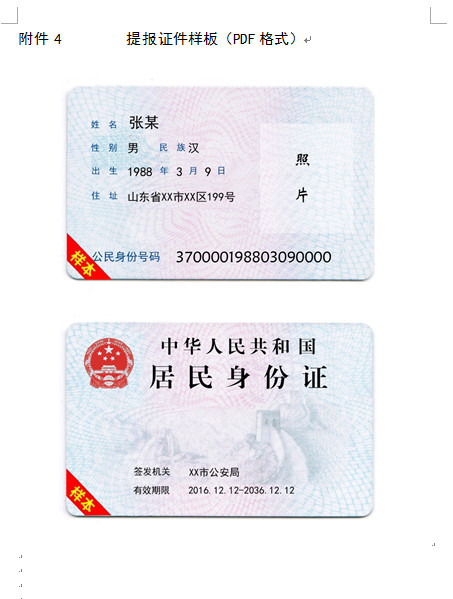 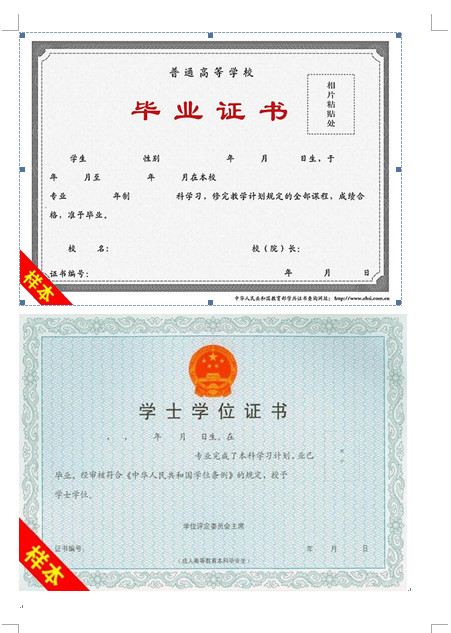 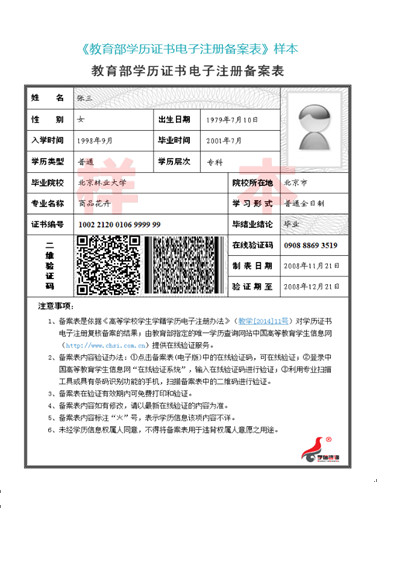 